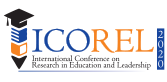 Personal InformationRegistration Type(please tick (✓) only one)(ICOREL) Registration #: ______________________ (for office use only)(ICOREL)Membership Type:   	*Registration Opens: September 10, 2020Registration as Author At least one author must register for a publicationIn case more than one author wants to participate, they have to register themselves as participantMode of PaymentAccount Title: University Of Management and Technology		Account No: 10257900316703IBAN No: PK46 HABB 0010257900316703			Bank Code: 1025Address:  HABIB BANK, FORTRESS STADIUM LAHORE, PAKISTANImportant Information
This registration form carries mandatory picture requirement of the registrant. Please fill this form and send it along with the pay order / demand draft to the (ICOREL) Secretariat.
The pay orders/drafts will be payable to University of Management and Technology, Lahore and sent to following address:ICOREL Secretariat
School of Social Sciences and Humanities
University of Management & Technology, C-II Johar Town, Lahore-54770, Pakistan
Phone:  +92 42 111 300 200-10 Ext: 3531;  Email: icorel@umt.edu.pk
_________________________________________________First Name:Middle Name:Last Name:Designation:Organization:Official Address:Official Address:City:Province:Country:Zip Code:Phone:Fax:Email:Fees:                           AmountSelect onePresenter/Author/Co-AuthorPresenter/Author/Co-AuthorPresenter/Author/Co-AuthorLocal PKR 1000International USD 50Participants Participants Participants Students of the UMT PKR 500Students/Professionals outside the UMT   PKR 500International USD 20Paper ID :Title of Paper: Online PaymentReceipt No. / Date Demand DraftDraft Number and date      Pay OrderPay order Number and date